Name: ________________________________________________    Period: __________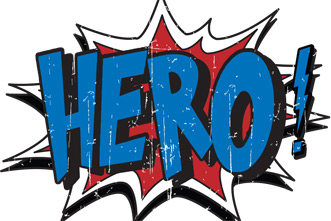 Why do we learn history?What makes someone a hero? List at least 3 things.Who is your hero? Why? What do you think historians do? (If you don’t know, just guess)What is your favorite event in American history? Why? What is one goal you have for this school year? 